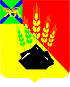 АДМИНИСТРАЦИЯ МИХАЙЛОВСКОГО МУНИЦИПАЛЬНОГО РАЙОНА ПОСТАНОВЛЕНИЕ 
25.09.2023                                              с. Михайловка                                                № 1166-паО внесении изменений в постановление администрации Михайловского муниципального района от 20.04.2021 № 454-па«Об утверждении Порядка принятия решений о признании безнадёжной к взысканию задолженности по платежам в бюджет Михайловского муниципального района» Руководствуясь Федеральным законом от 06.10.2003 № 131-ФЗ «Об общих принципах организации местного самоуправления в Российской Федерации», Бюджетным кодексом Российской Федерации, Уставом Михайловского муниципального района, в связи с приведением состава комиссии в соответствие с должностными обязанностями администрация Михайловского муниципального района  ПОСТАНОВЛЯЕТ:1. Внести изменения в постановление администрации Михайловского муниципального района от 20.04.2021 № 454-па «Об утверждении Порядка принятия решений о признании безнадёжной к взысканию задолженности по платежам в бюджет Михайловского муниципального района», изложив приложение № 2 к настоящему постановлению в новой редакции:«Приложение № 2УТВЕРЖДЕНпостановлением администрацииМихайловского муниципального районаот 20.04.2021 № 454-паСоставкомиссии по принятию решения о признании безнадежнойк взысканию задолженности по платежам в бюджетМихайловского муниципального района члены комиссии:2. Отменить постановления администрации Михайловского муниципального района от 07.09.2022 № 1051-па, от 19.09.2023 № 1159-па «О внесении изменений в постановление администрации Михайловского муниципального района от 20.04.2021 № 454-па «Об утверждении Порядка принятия решений о признании безнадёжной к взысканию задолженности по платежам в бюджет Михайловского муниципального района».3. Муниципальному казенному учреждению «Управление по организационно-техническому обеспечению деятельности администрации Михайловского муниципального района» (Корж С.Г.) разместить данное постановление на официальном сайте администрации Михайловского муниципального района.4. Контроль над исполнением данного постановления оставляю за собой.И.о. главы Михайловского муниципального района –Главы администрации района                                                          П.А. ЗубокЗубок П.А.-первый заместитель главы администрации Михайловского муниципального района, председатель комиссииБуркавцов В.В.-начальник отдела доходов управления финансов администрации Михайловского муниципального района, секретарь комиссииСенчило А.А.-начальник управления финансов администрации Михайловского муниципального района, заместитель председателя комиссииФоменко А.Е.-начальник управления учета и отчетности администрации Михайловского муниципального района – главный бухгалтерХачатрян Э.В.-начальник расчетного отдела управления учета и отчетности администрации Михайловского муниципального районаКриволап И.Г.-начальник управления правового обеспечения администрации Михайловского муниципального районаГоршкова В.В.-начальник отдела имущественных и земельных отношений управления по вопросам градостроительства, имущественных и земельных отношений администрации Михайловского муниципального районаПономаренко Т.П.-начальник отдела архитектуры и градостроительства управления по вопросам градостроительства, имущественных и земельных отношений администрации Михайловского муниципального районаБогатырева Л.Б.-главный специалист управления жизнеобеспечения администрации Михайловского муниципального района